Na osnovi  članka 43. i 51. Statuta Filozofskog fakulteta  Sveučilišta Josipa Jurja Strossmayera u Osijeku, Fakultetsko vijeće na 9. sjednici u akademskoj godini 2012./13. održanoj 3. srpnja 2013. donosi POSLOVNIK O RADUETIČKOG POVJERENSTVA I. Opće odredbeČlanak 1.Ovim Poslovnikom uređuje se djelokrug i način rada, način donošenja odluka, te druga pitanja vezana za obavljanje dužnosti iz djelokruga  Etičkog povjerenstva  koje su utvrđene odredbama  Statuta Filozofskog fakulteta, Osijek (u daljnjem tekstu: Fakultet) i Etičkim kodeksom Sveučilišta Josipa Jurja Strossmayera u Osijeku (u daljnjem tekstu: Etički kodeks). Članak 2.(1) Etičko povjerenstvo djeluje neovisno i samostalno u obavljanju dužnosti iz svojeg djelokruga.(2) U postupcima utvrđivanja povrede Etičkog kodeksa Etičko povjerenstvo djeluje autonomno i ovlašteno je tumačiti odredbe Etičkog kodeksa i primjenjivati ih prema vlastitoj savjesti, u duhu njegovih vrijednosti.(3) Etičko povjerenstvo može u obavljanju dužnosti iz svojeg djelokruga zatražiti stručnu pomoć odgovarajućih znanstvenih i stručnih osoba	Fakulteta te odgovarajućih tijela Sveučilišta.(4) Dekan je dužan osigurati Etičkom povjerenstvu uvjete za rad i svu potrebnu pomoć. Članak 3.(1) Etičko povjerenstvo u postupku utvrđivanja povreda Etičkoga kodeksa mora poštovati načelo tajnosti i štititi dostojanstvo osoba u postupku. (2) Do okončanja postupka, članovi Etičkog povjerenstva ne smiju iznositi u javnost informacije o postupku.II. Nadležnosti Etičkog povjerenstva Članak 4.U okviru svojih nadležnosti Etičko povjerenstvo:kao savjetodavno tijelo, u pitanjima ostvarenja odredbi Etičkog kodeksa te razvoja i  primjene etičkih standarda u nastavnim i znanstvenim područjima, prati provedbu Etičkoga  kodeksa na Fakultetu pokreće i provodi postupak kršenja Etičkoga kodeksa kada je prekršitelj zaposlenik       Fakultetaprovodi postupak pokrenut na inicijativu drugih osoba (svi zaposlenici i studenti) koje smatraju da je u pojedinačnom slučaju došlo do kršenja Etičkog kodeksau slučaju povreda Etičkoga kodeksa Etičko povjerenstvo podnosi prijavu dekanu      Fakulteta s prijedlogom za pokretanje stegovnoga postupkaizrađuje godišnje izvješće o svom radu, provedenim postupcima utvrđivanja povreda      Etičkoga kodeksa i dostavlja ih dekanu Fakulteta i Fakultetskom vijeću.III. Praćenje provedbe Etičkog kodeksaČlanak 5.(1) Etičko povjerenstvo prati pripremu provedbe kao i provedbu temeljnih etičkih načela i pravila u nastavnom, znanstvenom i stručnom radu zaposlenika Fakulteta sukladno etičkom okviru propisanom Etičkim kodeksom.(2) U postupcima praćenja provedbe načela i standarda Etičkog kodeksa u znanstveno-nastavnoj i drugim djelatnostima Fakulteta Etičko povjerenstvo djeluje kao savjetodavno tijelo sa svrhom promicanja etičkog ponašanja i vrijednosti.IV. Postupak utvrđivanja kršenja Etičkog kodeksaČlanak 6.(1) U postupcima utvrđivanja kršenja Etičkog kodeksa Etičko povjerenstvo  raspravlja i odlučuje na sjednicama.(2) Sjednice saziva i vodi predsjednik Etičkog povjerenstva.(3) Sjednice su zatvorene za javnost.Članak 7.(1) O sadržaju sjednica Povjerenstva vodi se zapisnik.(2) Zapisnik vode članovi Etičkog povjerenstva naizmjenično.(3) U zapisnik se unose: podatci o predmetu, dan, mjesto i vrijeme održavanja sjednice, imena nazočnih članova Etičkog povjerenstva, imena stranaka, imena ostalih pozvanih i nazočnih, iskazi svih osoba koje su sudjelovale u postupku, te mišljenje Etičkog povjerenstva o načelnim pitanjima kao i o usklađenosti ponašanja u konkretnom slučaju s načelima i odredbama Etičkog kodeksa.(4) U zapisnik se unose rezultati glasovanja kao i izdvojena mišljenja u slučajevima kada postoje.(5) Zapisnik svojim potpisom ovjeravaju predsjednik i članovi Etičkog povjerenstva. V. Pokretanje postupkaČlanak 8.(1) Etičko povjerenstvo može pokrenuti postupak na vlastitu inicijativu ili na temelju prijedloga osoba koje smatraju da su prekršene odredbe Etičkog kodeksa. (2) Pisani prijedlog mora sadržavati određeni zahtjev, biti činjenično obrazložen, potkrijepljen dokazima na kojima se zahtjev temelji te sadržavati i druge podatke koji su značajni za donošenje mišljenja (ime i prezime podnositelja prijedloga, opis kršenja Etičkog kodeksa, vrijeme, mjesto, eventualne svjedoke i slično).(3) Prijedlog mora biti potpisan.(4) Anonimni prijedlozi u pravilu se neće razmatrati.Članak 9.(1) Etičko povjerenstvo zatražit će od podnositelja prijedloga dopunu prijedloga ako utvrdi da je prijedlog nejasan ili nedostaju podatci potrebi za vođenje postupka.(2) Ako podnositelj prijedloga u danom roku ne izvrši dopunu prijedloga, prijedlog će se odbaciti.Članak 10.(1) Član Etičkog povjerenstva ne može biti osoba protiv koje je pokrenut postupak utvrđivanja kršenja Etičkog kodeksa, niti osoba za koju je utvrđeno da je prekršila Etički kodeks.(2) Članu Etičkog povjerenstva protiv kojega je pokrenut postupak za utvrđivanje kršenja Etičkog kodeksa privremeno do završetka postupka prestaje članstvo u Etičkom povjerenstvu.(3) U slučaju iz stavka 1. ovoga članka, Fakultetsko vijeće imenuje zamjenika članu Etičkog povjerenstva.(4) Utvrdi li se u postupku da član Etičkog povjerenstva nije prekršio Etički kodeks, članstvo mu se automatski obnavlja, u suprotnom zamjenik postaje punopravni član Etičkog povjerenstva.Članak 11.Članstvo u Etičkom povjerenstvu prestaje:završetkom mandatazavršetkom studija za člana predstavnika studenatana vlastiti zahtjev pokretanjem postupka utvrđivanja kršenja Etičkog kodeksa.VI. Sazivanje sjednice Etičkog povjerenstvaČlanak 12.(1) Etičko povjerenstvo će odmah, a najkasnije u roku od 15 dana, po zaprimanju pisanog prijedloga započeti postupak utvrđivanja kršenja Etičkog kodeksa. (2) Postupak utvrđivanja kršenja Etičkog kodeksa neće se odgađati u slučaju da neke stranke u postupku ne surađuju.Članak 13.Na sjednicu Etičkog povjerenstva u pravilu se poziva osoba koja je podnijela prijedlog o kršenju odredaba Etičkog kodeksa, osoba protiv koje je prijedlog podnesen, svjedoci i druge osobe koje mogu dati relevantne iskaze za utvrđivanje kršenja.Članak 14.Predsjednik Etičkog povjerenstva vodi sjednicu, daje riječ članovima Etičkog povjerenstva i strankama u postupku i osigurava red. VII. Način donošenja mišljenjaČlanak 15.(1) Etičko povjerenstvo može punovažno donositi mišljenje ukoliko je na sjednici nazočna natpolovična većina svih  članova Etičkog povjerenstva.(2) Glasovanje na sjednici je javno.(3) Javno glasovanje provodi se dizanjem ruke ili poimeničnim izjašnjavanjem "ZA" ili "PROTIV" prijedloga odnosno "SUZDRŽAN", te nakon glasovanja zatražiti da se u zapisnik unese izdvojeno mišljenje.(4) Etičko povjerenstvo donosi mišljenje natpolovičnom većinom glasova nazočnih članova. VIII. Mišljenje Etičkog povjerenstvaČlanak 16.(1) Nakon što provede postupak utvrđivanja kršenja Etičkog kodeksa, Etičko povjerenstvo izdaje  mišljenje u pisanom obliku.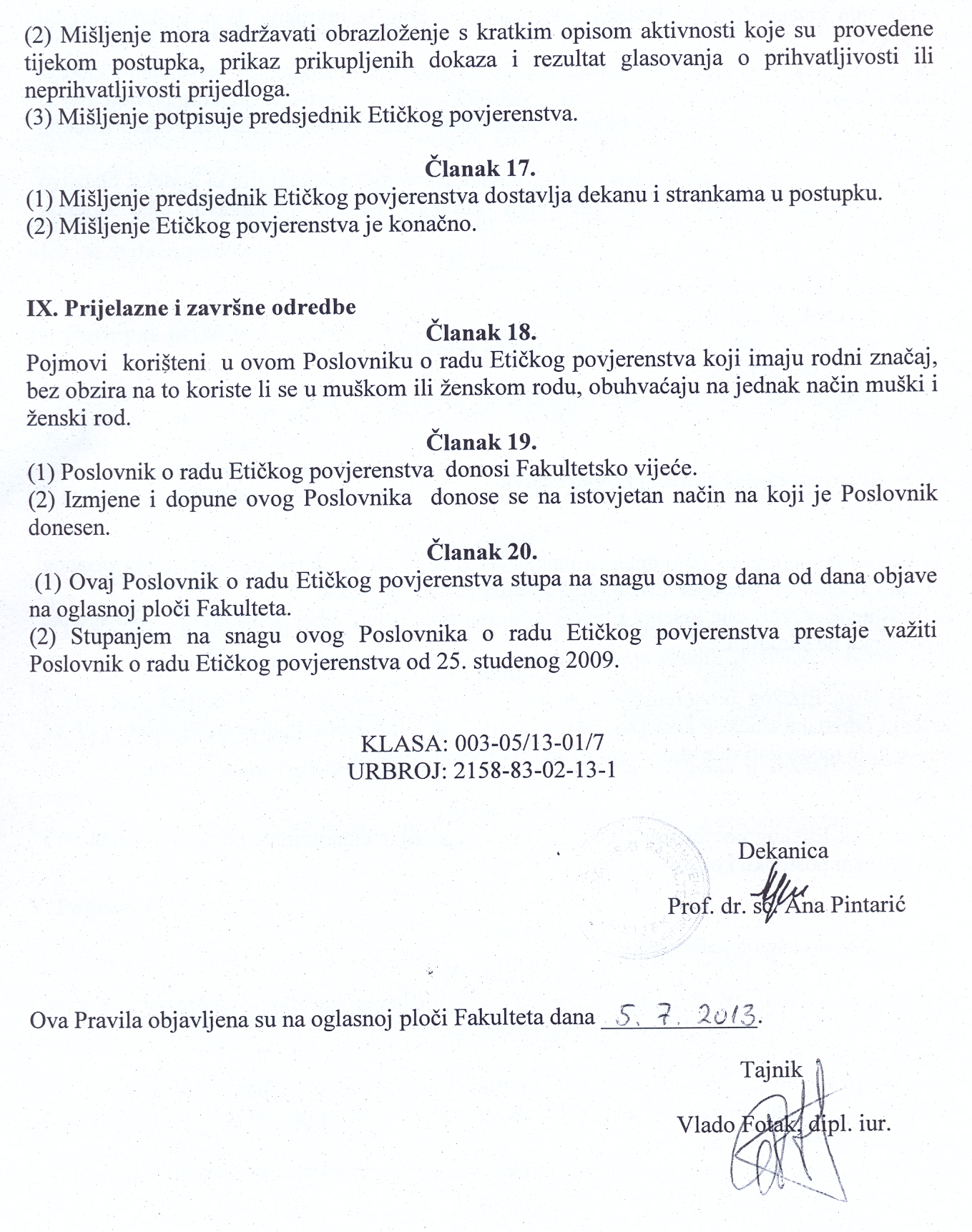 